功果桥电站大坝安全监测系统服务器调研报告一、选型要求处理器：2颗内存：32GB及以上硬盘：2TB及以上系统版本：预装正版Windows Server 2016及以上数据库版本：预装正版SQL Server 2016及以上二、备选产品1、H3C R4900 G3（1）主要性能及参数（2）参考图片：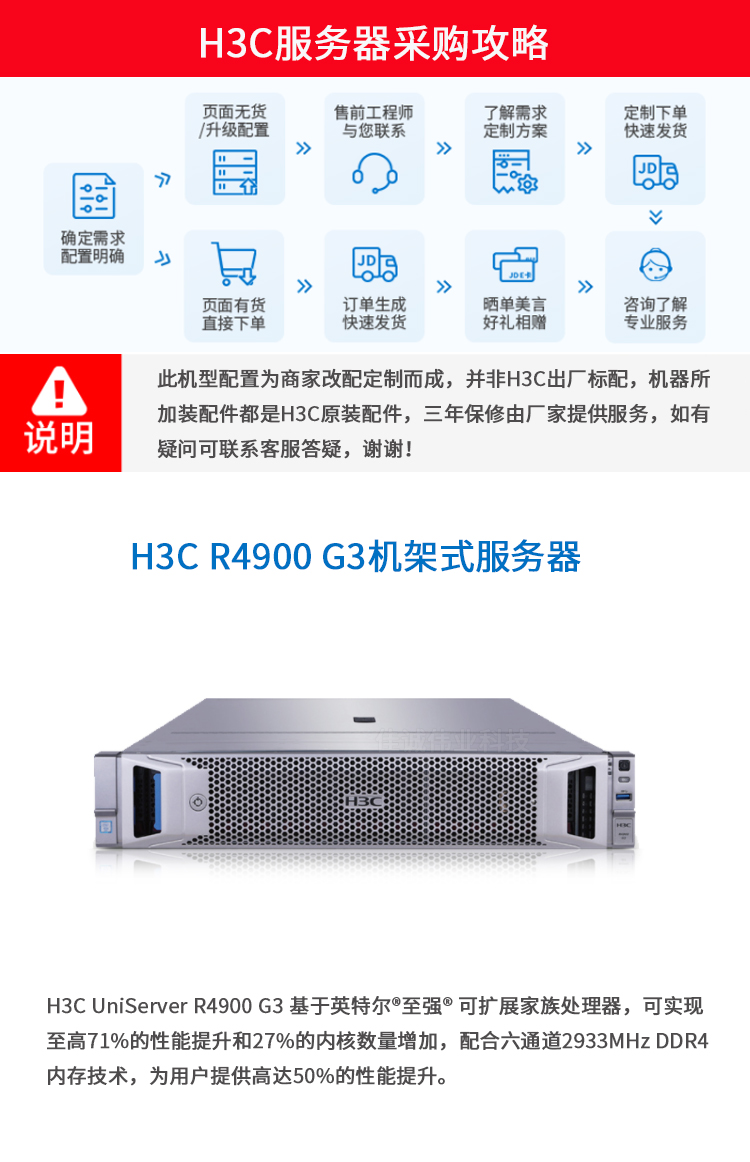 品牌H3C处理器XEON 3204*2内存32G*2硬盘2T SATA *3电源550W系统版本预装正版Windows Server 2016数据库版本预装正版SQL Server 2016